ЗНАКИЗНАКИЗНАКИЗНАКИЗНАКИ№НаименованиеРазмер,ммПленка руб.Пластик, руб1Направляющая стрелка Е 02-01                                                                         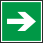 200*200551252Направляющая стрелка под углом 45  Е 02-02                                                  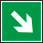 200*200551253Пункт (место) сбора   Е 21                                                                                   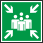 200*200551254Направление к эвакуационному выходу по лестнице вниз (лев.) Е 14           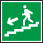 200*200551255Направление к эвакуационному выходу по лестнице вниз (прав.)  Е 13       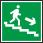 200*200551256Направление к эвакуационному выходу по лестнице вверх (лев.) Е 16         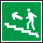 200*200551257Направление к эвакуационному выходу по лестнице вверх (прав.) Е 15       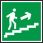 200*200551258Направление к эвакуационному выходу направоЕ 03                              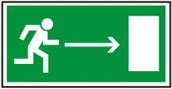 150*300551359Направление к эвакуационному выходу налево Е 04                               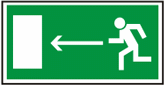 150*3005513510Направление к эвакуационному выходу налево вниз Е08                       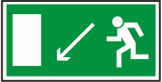 150*3005513511Направление к эвакуационному выходу направо вниз Е 07                                  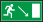 150*3005513512Направление к эвакуационному выходу направо вверх Е 05                                 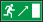 150*3005513513Направление к эвакуационному выходу налево вверх Е06                     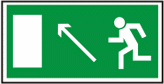 150*3005513514Указатель двери эвакуационного выхода (левосторонний)Е10              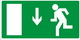 150*3005513515Указатель выхода Е22                                                                                 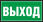 150*3005513516Указатель запасного выхода  Е 23                                                             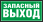 150*3005513517Запрещается курить Р 01                                                                              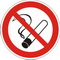 200*2005512518Запрещается пользоваться открытым огнем  Р 02                                      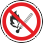 200*2005512519Проход запрещен Р 03                                                                                    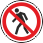 200*2005512520Запрещается тушить водой Р 04                                                                   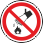 200*2005512521Доступ посторонним запрещен Р 06                                                            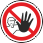 200*2005512522Запрещается загромождать проходы и (или) складировать   Р 12            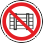 200*2005512523Опасность поражения электрическим током W 08                                     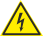 200*2005512524Внимание. Опасность W 09                                                                          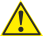 200*2005512525Осторожно. Скользко  W 28                                                                         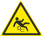 200*2005512526Курить здесь   M 15                                                                                           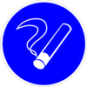 200*2005512527Работать в защитных наушниках M 03                                                          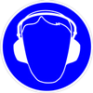 200*2005512528Работать в предохранительном (страховочном) поясе M 09                        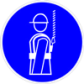 200*2005512529Работать в средствах индивидуальной защиты органов дыхания  M 04    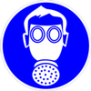 200*2005512530Работать в защитной обуви  M 05                                                                   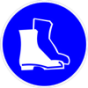 200*2005512531Работать в защитной одежде  M 07                                                                 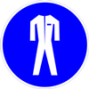 200*2005512532Работать в защитных перчатках  M 06                                                            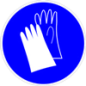 200*2005512533Работать в защитном щитке  M 08                                                                  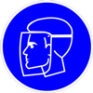 200*2005512534Место для курения   M 15                                                                                 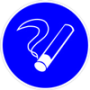 200*2005512535Аптечка первой медицинской помощи  ES 01                                                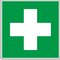 200*2005512536Средства выноса (эвакуации) пораженных  ES 02                                         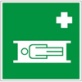 200*2005512537Телефон связи с медицинским пунктом (скорой медицинской помощью) ES 06                                  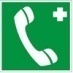 200*2005512538Не включать, работают люди  S 02                                                            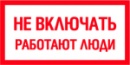 100*2005512539Заземлено  S 05                                                                                             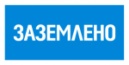 150*3005512540Стой! Опасно для жизни! S08                                                                        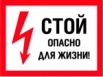 200*30015516541Стой! Напряжение!  S 06                                                                                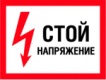 150*3005512542Знак «220В», «380» 10х20мм, А4, 252шт      S10                                                                                                                                                   S 11                                                                                                                      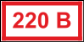 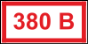 А417543Служебный вход   B 54                                                                                  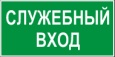 150*3005512544Аварийный выход B 59                                                                                 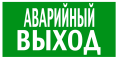 150*3005512545Эвакуационный выход  B 31                                                                        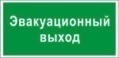 150*3005512546Вход  B 30                                                                                                      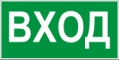 150*3005512547ПК  B 46                                                                                                                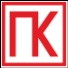 200*2005512548При пожаре звонить  B 47                                                                        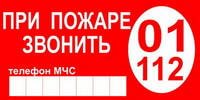 100*2005512549Ответственный за ПБ   B 43                                                                     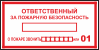 100*2005512550Уходя выключайте освещение  B 39                                                       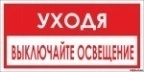 100*2005512551Направляющая стрелка F 01-01                                                                          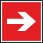 200*2005512552Пожарный водоисточник F 07                                                                            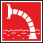 200*2005512553Пожарная лестница F 03                                                                                      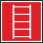 200*2005512554Пожарный гидрант F 09                                                                                      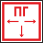 200*2005512555Пожарный кран F 02                                                                                            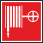 200*2005512556Огнетушитель F 04                                                                                              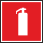 200*2005512557Место размещения F 06                                                                                       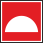 200*2005512558Звуковой оповещатель F 11                                                                                 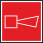 200*2005512559Уходя гасите свет 100*1504512560Ответственное лицо150*15045125Все знаки можем изготовить по желаемым размерам заказчикаООО «ТрудЭкология» г. Казань, ул. Чуйкова, 15Б, тел. (843) 520-79-11,  ф.:526-60-45, arm.5266045@yandex.ruВсе знаки можем изготовить по желаемым размерам заказчикаООО «ТрудЭкология» г. Казань, ул. Чуйкова, 15Б, тел. (843) 520-79-11,  ф.:526-60-45, arm.5266045@yandex.ruВсе знаки можем изготовить по желаемым размерам заказчикаООО «ТрудЭкология» г. Казань, ул. Чуйкова, 15Б, тел. (843) 520-79-11,  ф.:526-60-45, arm.5266045@yandex.ruВсе знаки можем изготовить по желаемым размерам заказчикаООО «ТрудЭкология» г. Казань, ул. Чуйкова, 15Б, тел. (843) 520-79-11,  ф.:526-60-45, arm.5266045@yandex.ruВсе знаки можем изготовить по желаемым размерам заказчикаООО «ТрудЭкология» г. Казань, ул. Чуйкова, 15Б, тел. (843) 520-79-11,  ф.:526-60-45, arm.5266045@yandex.ru